Fédération Algérienne de Football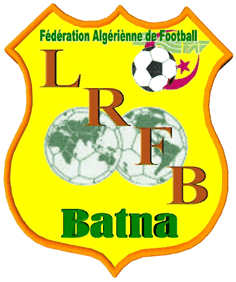 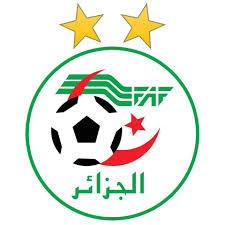 Ligue Régionale de Football BatnaDIRECTION TECHNIQUE REGIONALE D’ARBITRAGEFICHE D’ENGAGEMENT 
ARBITRE - AUTRES ARBITRESSAISON SPORTIVE : 2020-2021      Je soussigné, certifié l’exactitude des renseignements fournis ci-dessus,                                                                       Fait à : …………………… le : ………………..NB : doit être remplis sur PC 